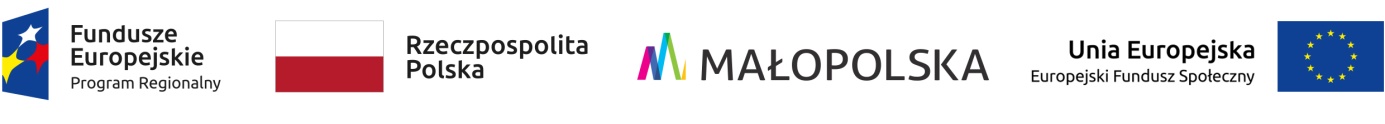 Projekt „Aktywna Alwernia” współfinansowany ze środków Unii Europejskiej w ramach poddziałania 9.2.1  Regionalnego Programu Operacyjnego Województwa Małopolskiego na lata 2014-2020. Numer projektu RPMP.09.02.01-12-0163/18FORMULARZ OFERTY Nazwa Wykonawcy:.............................................................................. REGON ....................... NIP………….....………… Adres ............................................................................................... tel. ........................................... fax. ……………………… e-mail. …........................................Nawiązując do prowadzonego postępowania na realizację zadania pn.: Usługa dostarczenia posiłków w ramach projektu „Aktywna Alwernia”.Oferuję wykonanie całości przedmiotu zamówienia przy zastosowaniu następujących stawkach jednostkowych za zastaw:  ………………………. Netto,…………………….brutto, Cena zawiera VAT ……….%Oświadczam, że nie podlegam wykluczeniu z postępowania o udzielenie zamówienia na podstawie art. 24 ust. 1 ustawy Prawo zamówień publicznych.Oświadczam iż oferent nie jest powiązany kapitałowo lub osobowo z Zamawiającym.Oświadczam, że usługa realizowana będzie przy spełnieniu następujących warunków:Prowadzę działalność w zakresie zgodnym z przedmiotem zamówienia........................ dnia .........................  			      ..........................................................podpis wraz z pieczątką osoby                                                                         upoważnionej do reprezentowania Wykonawcy